ПАСПОРТ СПОРТИВНОГО ЗАЛАЕлизарьевых, 31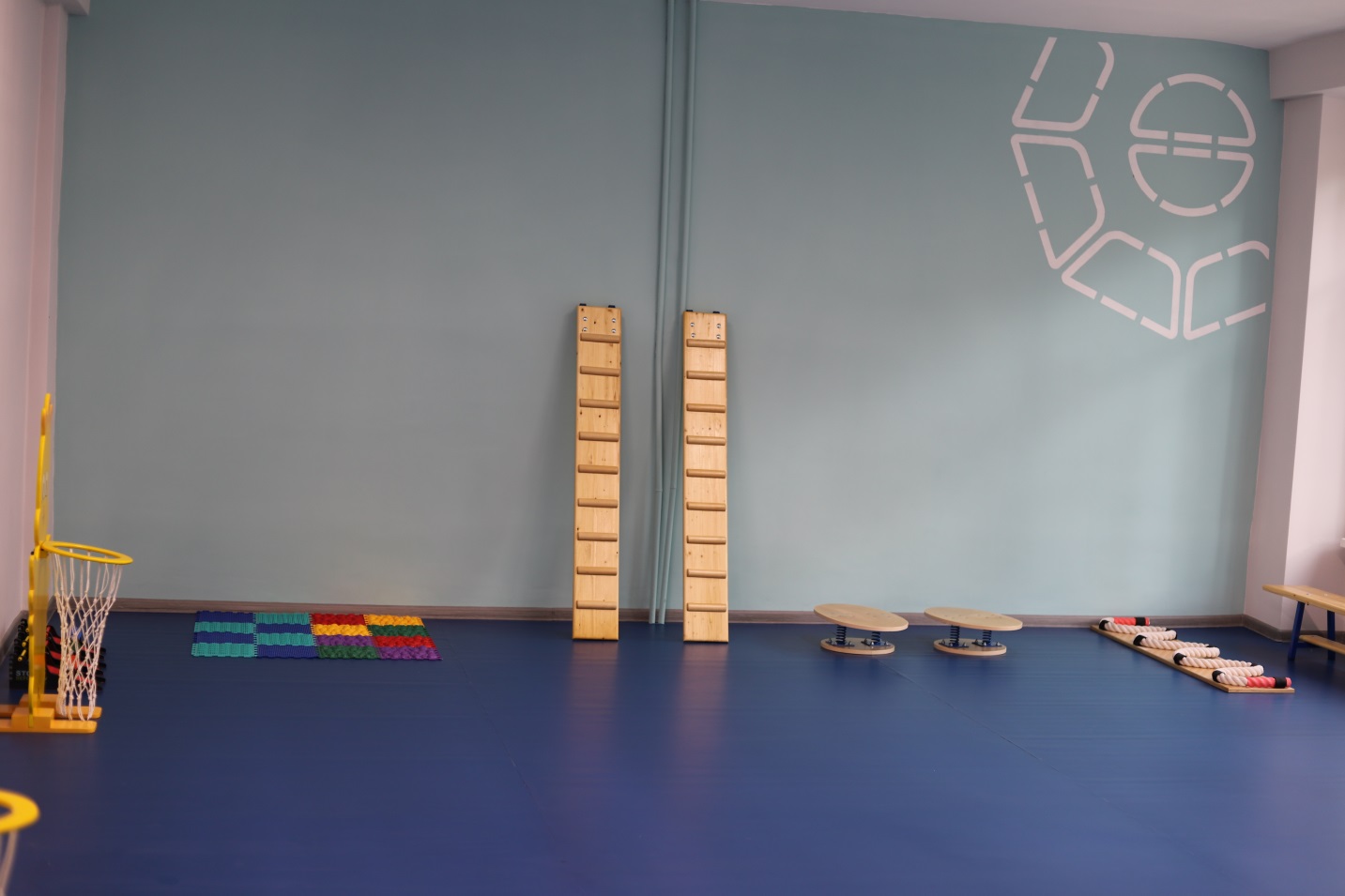 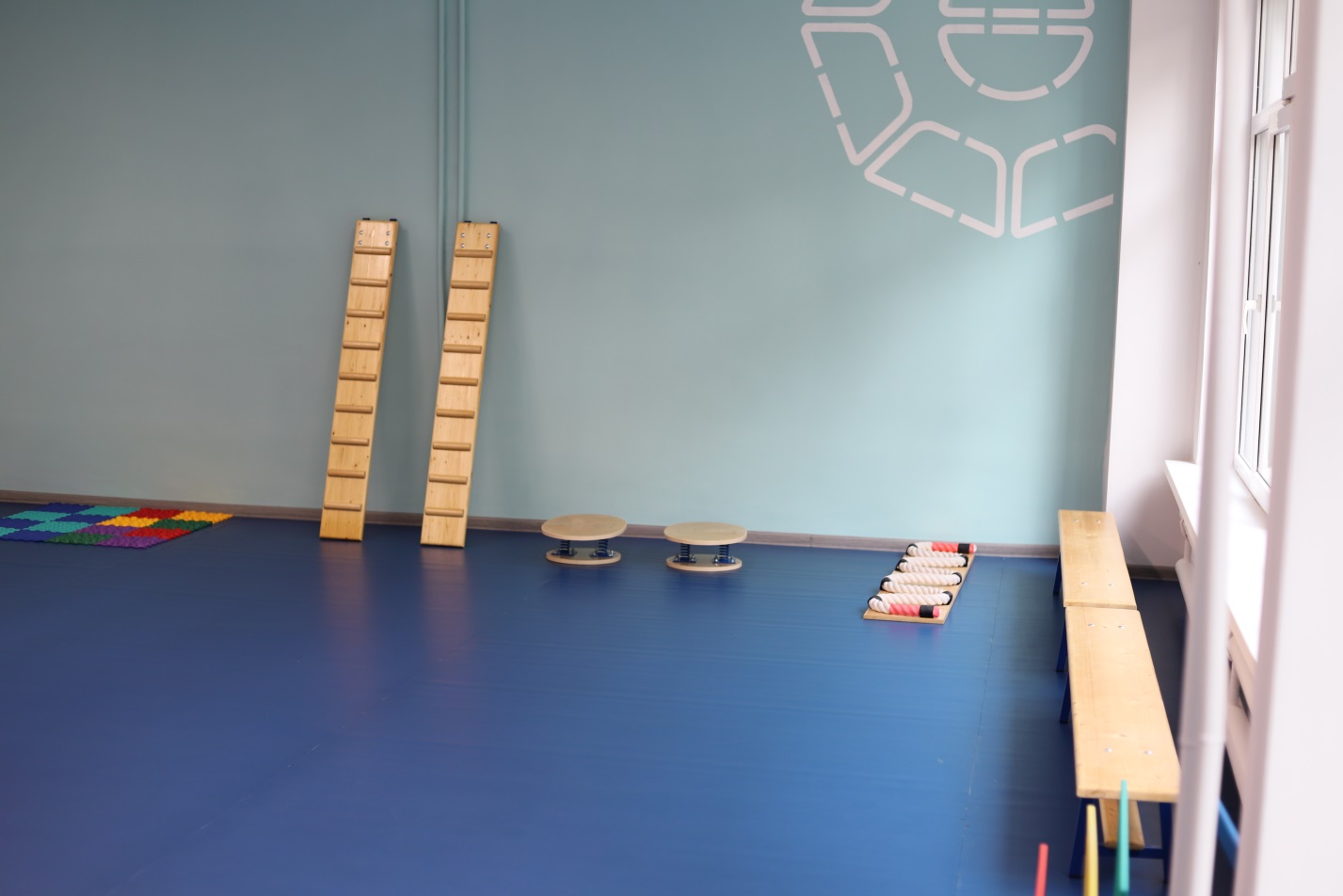 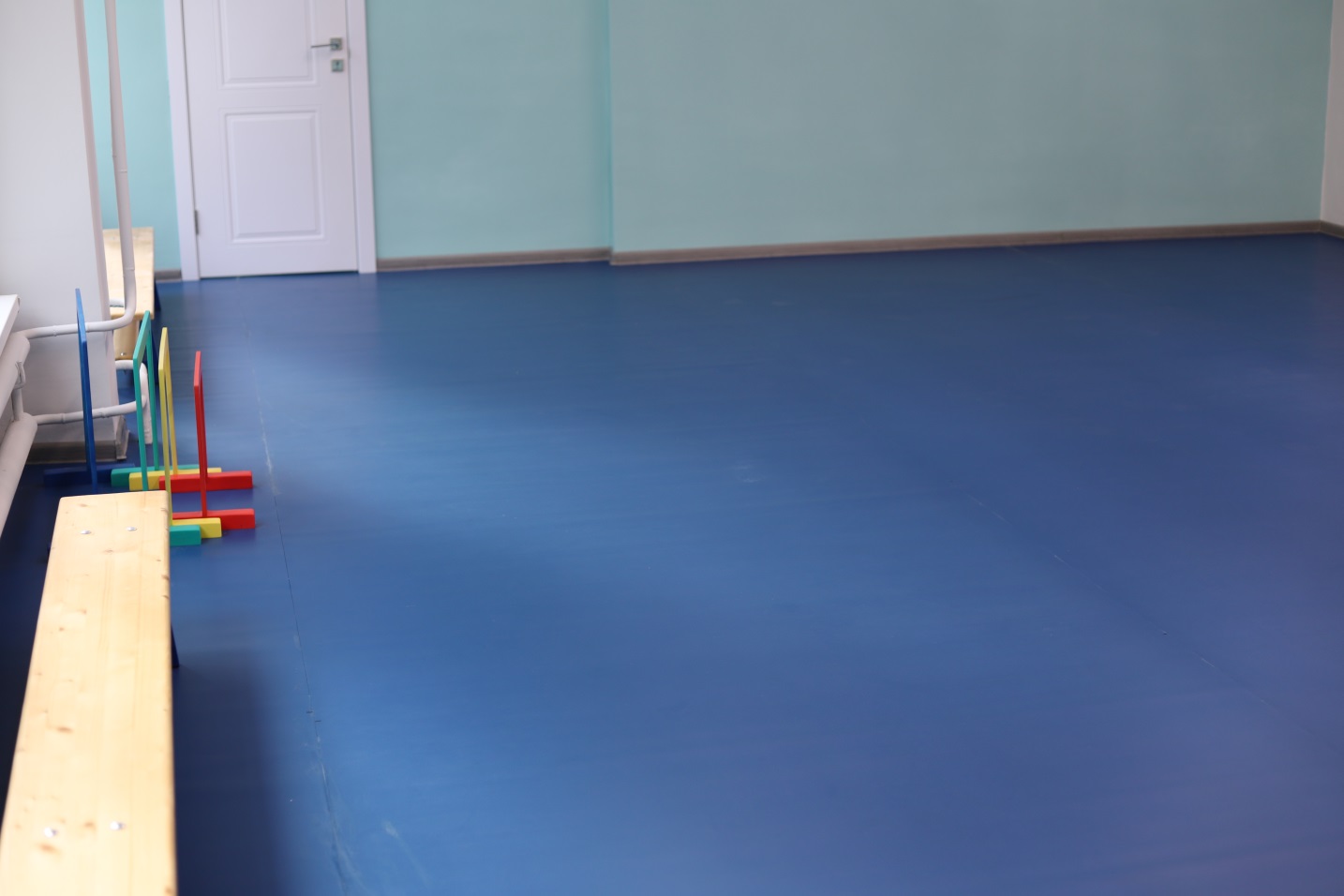 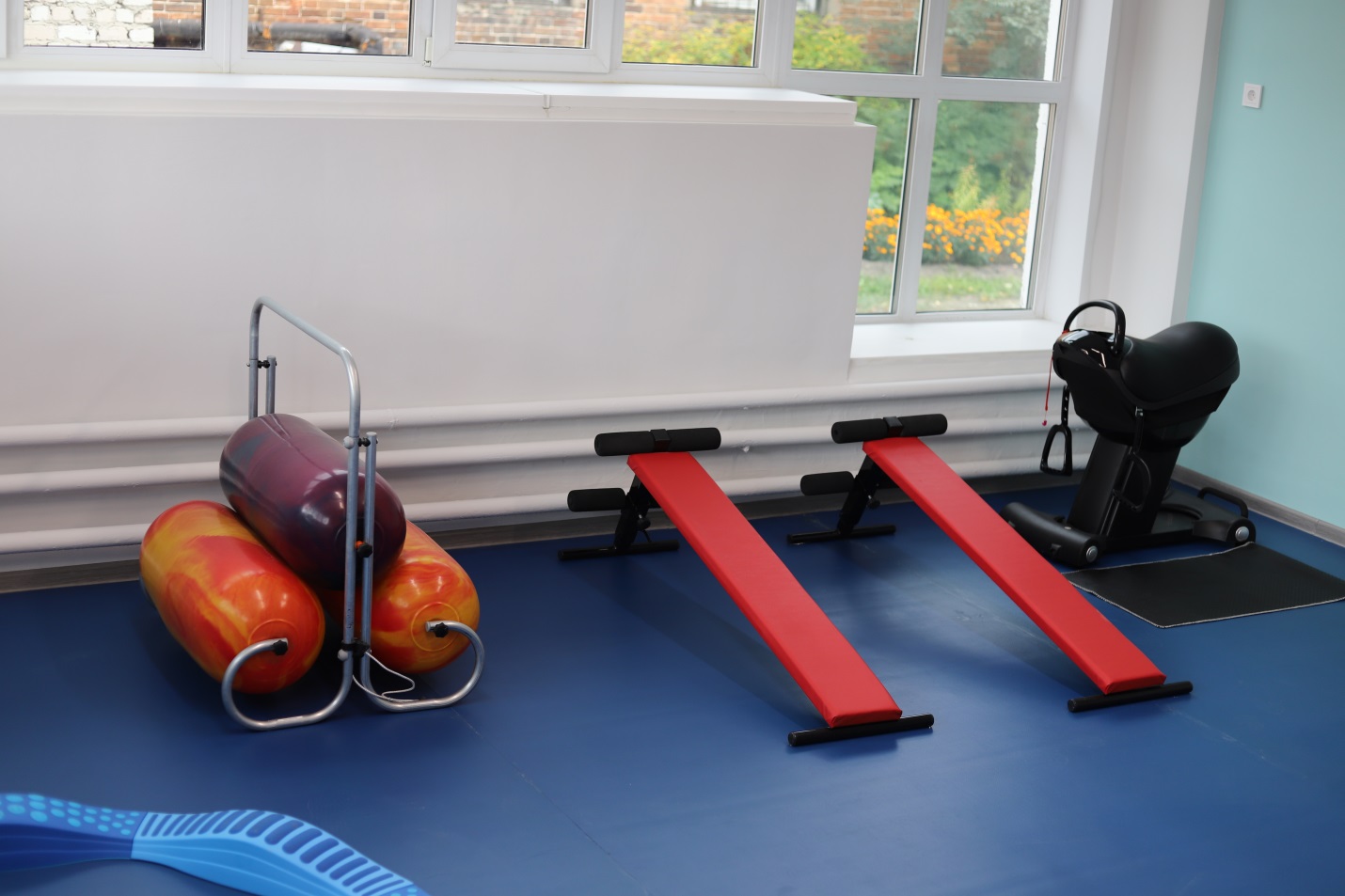 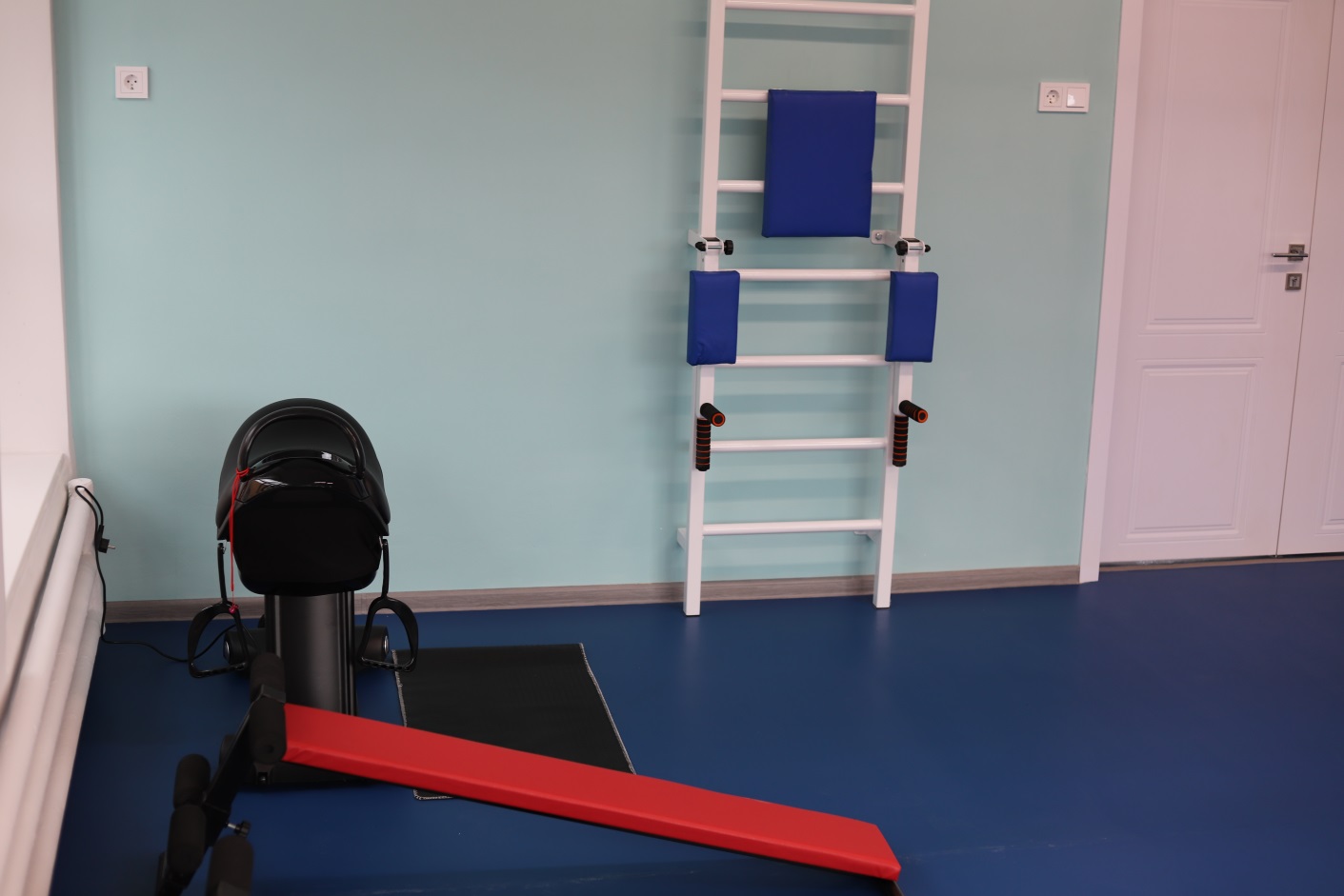 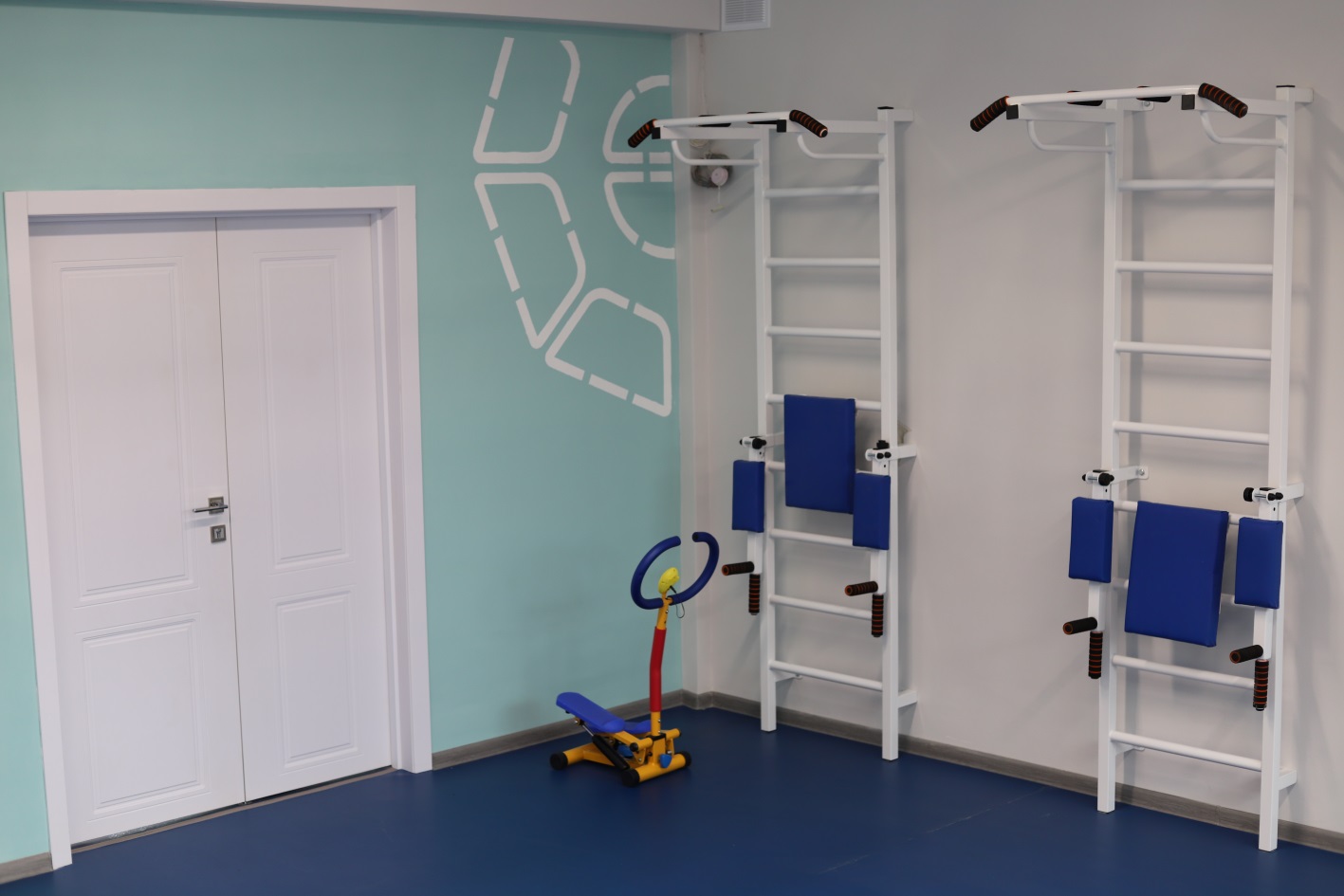 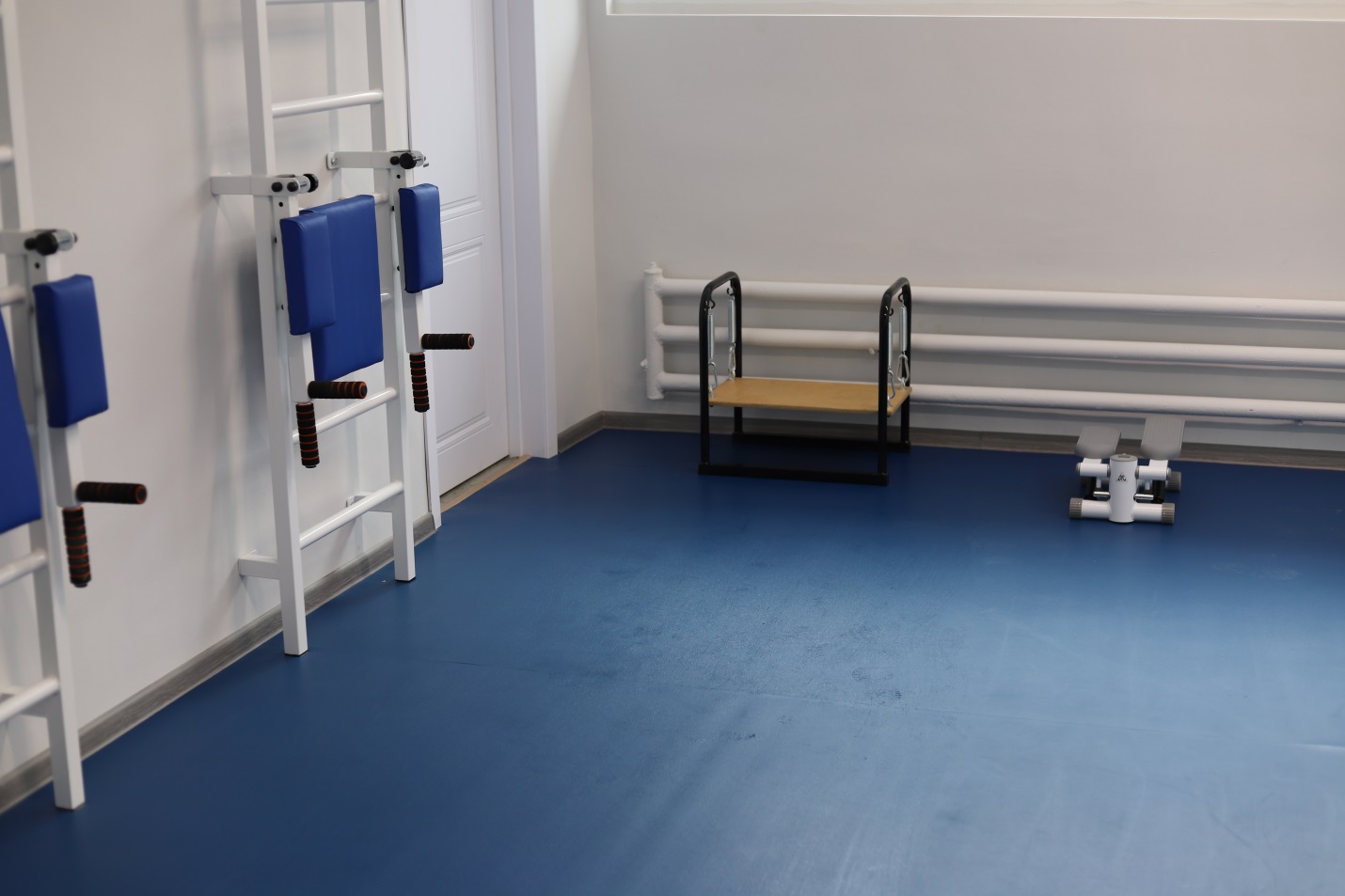 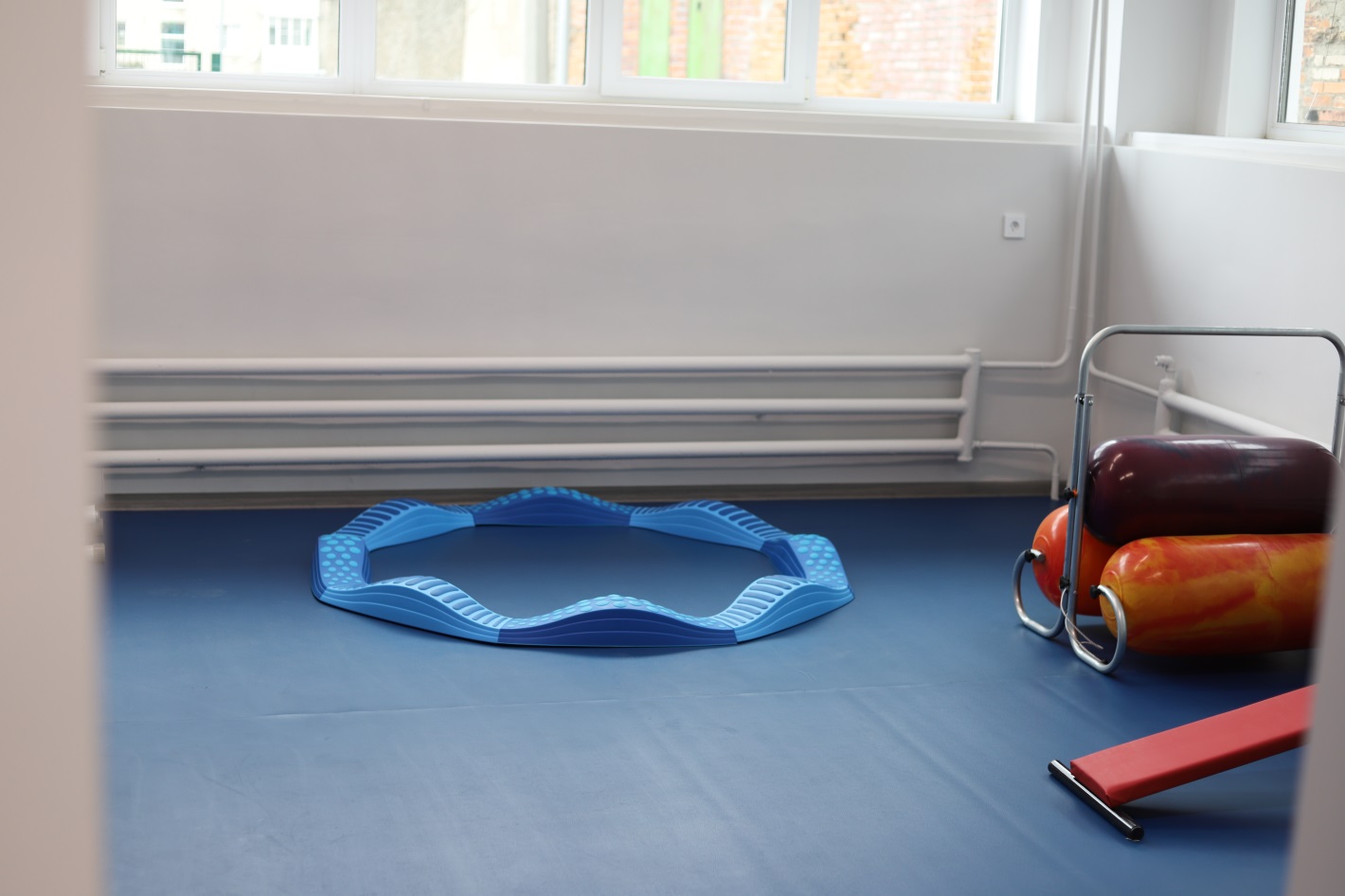 № п/пНаименованиеОбеспеченность1.Балансир для рук 5 в 1+2.Балансир-тренажер мышечных ощущений спортивный+3.Балансировочная доска-лабиринт+4.Балансир, качающийся с двумя опорами+5.Балансир-доска+6.Батут StartLine+7.Ботинки лыжные +8.Гантели для аэробики обрезиненные +9.Гриф для штанги +10.Дартс цветной с шариками и дротиками на липе  +11.Детская стойка с корзиной для бросания мячей+12.Детский спортивный комплекс+13.Дорожка змейка массажная +14.Дорожка тактильная волнистая+15.Доска ребристая массажная+16.Дуги для подлезания+17.Коврик массажный Тропа здоровья+18.Коврик спортивный+19.Комплект спортивных мячей +20.Комплект эспандеров+21.Крепление лыж +22.Лыжи +23.Массажный валик для проведения занятий по сенсорной интеграции с детьми с ОВЗ и инвалидностью+24.Массажер балансировочный (полусфера надувная) +25.Массажер для ступни с резиной+26.Массажер мяч массажный +27.Мат +28.Медбол мягкий+29.Медицинбол тент +30.Мини-лыжи+31.Мячи баскетбольные+32.Мяч волейбольный+33.Мячи массажные+34.Мячи для настольного тенниса +35.Мяч-прыгун с ручкой +36.Набивной мяч из резины+37.Набор универсальный спортивно-игровой+38.Набор спортивных игр+39.Обручи гимнастические+40.Палки гимнастические+41.Палки лыжные+42.Педальный тренажер «Шагомобиль»+43.Ракетки для бадминтона+44.Ракетки для настольного тенниса +45.Роликовые коньки+46.Скакалки+47.Скамья гимнастическая+48.Скамья для пресса+49.Спортивный комплекс с брусьями+50.Стол для тенниса+51.Стул учителя+52.Тренажер для иппотерапии +53.Тренажер для стоп+54.Тренажеры для ног+55.Тренажер для рук «Сетка»+56.Учительский стол+57.Шкаф+58.Эспандеры кистевые +59.Эспандеры лыжника, детские+60.Эспандер плечевой  5 пружин, детский+